** Risk düzeyi görevin ve belirlenen risklerin durumuna göre Yüksek, Orta veya Düşük olarak belirlenecektir.    Hazırlayan                                                                                                                                         OnaylayanFatih KARAATAY                                                         					Dr. Öğr. Üyesi Serhat ALPAĞUT** Risk düzeyi görevin ve belirlenen risklerin durumuna göre Yüksek, Orta veya Düşük olarak belirlenecektir.   Hazırlayan                                                                                                                                         OnaylayanHakan ŞENGÜL                                                          					Dr. Öğr. Üyesi Müzahir KILIÇ** Risk düzeyi görevin ve belirlenen risklerin durumuna göre Yüksek, Orta veya Düşük olarak belirlenecektir.   Hazırlayan                                                                                                                                         Onaylayan                                                              Hakan ŞENGÜL                                                          					Dr. Öğr. Üyesi Müzahir KILIÇ** Risk düzeyi görevin ve belirlenen risklerin durumuna göre Yüksek, Orta veya Düşük olarak belirlenecektir.    Hazırlayan                                                                                                                                         OnaylayanHakan ŞENGÜL                                                          					Dr. Öğr. Üyesi Müzahir KILIÇ** Risk düzeyi görevin ve belirlenen risklerin durumuna göre Yüksek, Orta veya Düşük olarak belirlenecektir.    Hazırlayan                                                                                                                                         OnaylayanHakan ŞENGÜL                                                          					Dr. Öğr. Üyesi Müzahir KILIÇ** Risk düzeyi görevin ve belirlenen risklerin durumuna göre Yüksek, Orta veya Düşük olarak belirlenecektir.   Hazırlayan                                                                                                                                         OnaylayanHakan ŞENGÜL                                                          					Dr. Öğr. Üyesi Müzahir KILIÇ** Risk düzeyi görevin ve belirlenen risklerin durumuna göre Yüksek, Orta veya Düşük olarak belirlenecektir.    Hazırlayan                                                                                                                                         OnaylayanHakan ŞENGÜL                                                          					Dr. Öğr. Üyesi Müzahir KILIÇ** Risk düzeyi görevin ve belirlenen risklerin durumuna göre Yüksek, Orta veya Düşük olarak belirlenecektir.    Hazırlayan                                                                                                                                         OnaylayanHakan ŞENGÜL                                                          					Dr. Öğr. Üyesi Müzahir KILIÇ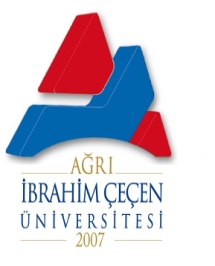 HASSAS GÖREV LİSTESİİlk Yayın Tarihi:…/…/2021HASSAS GÖREV LİSTESİGüncelleme Tarihi: -HASSAS GÖREV LİSTESİİçerik Revizyon No:HASSAS GÖREV LİSTESİSayfa No:Birimi :  Meslek YüksekokuluBirimi :  Meslek YüksekokuluBirimi :  Meslek YüksekokuluBirimi :  Meslek YüksekokuluBirimi :  Meslek YüksekokuluAlt Birimi : Müdür Yardımcılarına ait Hassas Görevleri Hassas GörevlerAlt Birimi : Müdür Yardımcılarına ait Hassas Görevleri Hassas GörevlerAlt Birimi : Müdür Yardımcılarına ait Hassas Görevleri Hassas GörevlerAlt Birimi : Müdür Yardımcılarına ait Hassas Görevleri Hassas GörevlerAlt Birimi : Müdür Yardımcılarına ait Hassas Görevleri Hassas GörevlerHassas GörevlerHassas Görevi Olan Personel Ad-SoyadıRisk Düzeyi**Görevin Yerine Getirilmeme SonucuProsedürü                                                                     ( Alınması Gereken Önlemler veya Kontroller)Yükseköğretim Kanunu'nun 4. ve 5. maddelerinde belirtilen amaç ve ilkelere uygun hareket etmekDr. Öğr. Üyesi Murat KALENDER ve Öğr. Gör. Dr.Turgay TOKSOYYüksekEğitim öğretimin aksaması, kurumsal hedeflere ulaşmada aksaklıklar yaşanması, kurumsal temsil ve yetkinlikte sorunlar yaşanmasıİlgili maddeler ve gereklilikleri konusunda bilgilendirilme yönünde gerekli çalışmaların tamamlanması.Öğrenci soruşturma dosyalarını izlemek, kurulacak komisyonlara başkanlık etmekDr. Öğr. Üyesi Murat KALENDER ve Öğr. Gör. Dr.Turgay TOKSOYYüksekÖğrenciler arasında asayişin bozulması yada haksızlık ortamının doğmasıSoruşturmaların kanun ve nizamlara uygun    yapılmasını kontrol etmek.Öğrenci kulüplerinin ve öğrencilerin düzenleyeceği her türlü etkinliği denetlemekDr. Öğr. Üyesi Murat KALENDER ve Öğr. Gör. Dr.Turgay TOKSOY. Turgay TOKSOYOrtaÖğrenciler arasında kanundışı faaliyetlerin baş göstermesiÖğrenci sorunlarını Müdür adına dinlemek ve çözüme kavuşturmakDr. Öğr. Üyesi Murat KALENDER ve Öğr. Gör. Dr.Turgay TOKSOYOrtaDikkate alınmayan sorunların büyümesi ve fakülte genelinde huzurun bozulmasına zemin hazırlamasıÖğretim elemanlarının mümkün olduğunca genel sorunlarla ilgilenip idareyle çözüm arayışına girmeleri ve gerekli hallerde uzmanlardan yardım alınmalı. Kurum içi ve kurum dışı bursiyer seçimlerini gerçekleştirmek üzere ilgili komisyonda görev almakDr. Öğr. Üyesi Murat KALENDER ve Öğr. Gör. Dr.Turgay TOKSOYDüşükHaksızlık ve mağduriyet olur.Burs verilecek öğrencilerin ilgili yönetmeliğe uygun seçilmesi. HASSAS GÖREV LİSTESİİlk Yayın Tarihi:../../2021HASSAS GÖREV LİSTESİGüncelleme Tarihi: -HASSAS GÖREV LİSTESİİçerik Revizyon No:HASSAS GÖREV LİSTESİSayfa No:  Birimi :  Meslek YüksekokuluAlt Birimi : Yüksekokul Sekreterine ait Hassas Görevleri Hassas GörevlerHassas GörevlerHassas Görevi Olan Personel Ad-SoyadıRisk Düzeyi**Görevin Yerine Getirilmeme SonucuProsedürü                                                                     ( Alınması Gereken Önlemler veya Kontroller)Kanun, yönetmelik ve diğer mevzuatın takibi ve uygulanmasıAyhan TEKİNYüksekHak kaybı, yanlış işlem, kaynak israfı, tenkit, soruşturma, cezai yaptırımlarDeğişiklikleri takip etmek ve uygulamak Yüksekokul Kurulu, Yüksekokul Yönetim Kurulu ve Disiplin Kurulu kararlarının yazılmasıAyhan TEKİNYüksekZaman kaybıZamanında görevi yerine getirmekGörevden ayrılan personelin yerine görevlendirme yapılmasıAyhan TEKİNOrtaGörevin aksamasıBirimler arası koordinasyon sağlanması ve görevlendirmelerin zamanında yapılmasıGizli yazıların hazırlanması Ayhan TEKİNYüksekİtibar ve güven kaybı Gizliliğe riayet etmek Kadro takip ve çalışmaları Ayhan TEKİNDüşükHak kaybı Planlı ve programlı bir şekilde yürütmek Üniversitemiz iç ve dış tehditler ile doğal afetlere karşı koruma ve güvenlik tedbirlerinin sağlanması. (Sivil savunma, yangın, deprem, sel, terör, provokasyon vb.) Ayhan TEKİNYüksekMali kayıp, yangın ve diğer tehlikelere karşı hazırlıksız yakalanma Sivil savunma hizmetlerinin düzenli yürütülmesi, araç gereç temini ve personelin eğitimi Gelen giden evrakları titizlikle takip edip, dağıtımını zimmetle yapmak Ayhan TEKİNYüksekİşlerin aksaması ve evrakların kaybolması Evrakların takibi Birimlere uygun personelin görevlendirilmesi Ayhan TEKİNOrtaİşlerin aksaması Uygun görevlendirmelerin yapılması ve birimler arası koordinasyonun sağlanması Bütçe çalışmaları Ayhan TEKİNYüksekBütçe açığı Oluşacak harcamaların öngörülmesi HASSAS GÖREV LİSTESİİlk Yayın Tarihi:../../2021HASSAS GÖREV LİSTESİGüncelleme Tarihi: -HASSAS GÖREV LİSTESİİçerik Revizyon No:HASSAS GÖREV LİSTESİSayfa No:  Birimi :  Meslek YüksekokuluAlt Birimi : Yazı ve Özlük İşlerine ait Hassas Görevleri Hassas GörevlerHassas GörevlerHassas Görevi Olan Personel Ad-SoyadıRisk Düzeyi**Görevin Yerine Getirilmeme SonucuProsedürü                                                                     ( Alınması Gereken Önlemler veya Kontroller)Yönetim Kurulu ve Yüksekokul Kurul KararlarıHakan ŞENGÜLYüksekGündem Maddelerinin gündeme Alınmaması Düzenli takiplerin yapılması Giden evrakları takip edip dağıtımını zimmetle yapmak Hakan ŞENGÜLYüksekİşlerin aksaması ve evrak kaybı Evrakların takibi ve zimmetlerin yapılması. Öğretim Elemanları ve İdari Personellere ait tüm özlük işler Hakan ŞENGÜLYüksekHak Kaybı İşlemlerin zamanında yapılması takip işlemlerinin yasal süre içerisinde yapılması Gelen evrakları kaydetmek ve genel takibi yapmak Hakan ŞENGÜLYüksekZaman, güven ve hak kaybı Takip işlemlerinin zamanında ve düzgün yapılması. Fakülte ile ilgili her türlü bilgi ve belgeyi korumak ilgisiz kişiliklerin eline geçmesini önlemek Hakan ŞENGÜLYüksekHak Kaybı aranan bilgi ve belgeye ulaşılmaması Yapılan işe özen gösterip ve dikkat etmek. Akademik ve İdari personellerin SGK giriş ve çıkışlarını sisteme girmekHakan ŞENGÜLYüksekCeza ve işlerin aksamasıSGK giriş ve çıkışların zamanında yapılması.HASSAS GÖREV LİSTESİİlk Yayın Tarihi:../../2021HASSAS GÖREV LİSTESİGüncelleme Tarihi: -HASSAS GÖREV LİSTESİİçerik Revizyon No:HASSAS GÖREV LİSTESİSayfa No:  Birimi :  Meslek YüksekokuluAlt Birimi : Tahakkuk ve Ek Ders Birimine ait Hassas Görevleri Hassas GörevlerHassas GörevlerHassas Görevi Olan Personel Ad-SoyadıRisk Düzeyi**Görevin Yerine Getirilmeme SonucuProsedürü                                                                     ( Alınması Gereken Önlemler veya Kontroller)Maaş hazırlamasında özlük haklarının zamanında temin edilmesi Ayhan TEKİNYüksekHak kaybı oluşması Birimler arası koordinasyon sağlanması Maaş hazırlanması sırasında kişilerden kesilen kesintilerin doğru ve eksiksiz yapılması Ayhan TEKİNYüksekKam-u ve kişi zararı Birimler arası koordinasyon sağlanması ve bilinçli hareket edilmesi Yüksekokul Bütçesini Hazırlamak Ayhan TEKİNOrtaBütçe eksik hazırlanırsa kamudan gelen para eksik olur Hazırlayan kişinin bilinçli olması gelecek yıllarda oluşacak harcamanın Ödeme emri belgesi düzenlemesi Ayhan TEKİNYüksekKamu zararına sebebiyet verme riski Kontrollerin doğru yapılması SGK’na elektronik ortamda gönderilen keseneklerin doğru, eksiksiz ve zamanında gönderilmesi Ayhan TEKİNYüksekKamu zararına ve kişi sebebiyet verme riski kişi başı bir asgari ücret cezası Hata kabul edilemez Doğum ve ölüm yardımlarını tahakkuk evraklarını hazırlamak Ayhan TEKİNOrtaKişi zararına sebebiyet verme kaç ay ya da yıl verilmediyse o kadar kişiye ödeme yapmak Birimler arası koordinasyon sağlanması ve bilinçli hareket edilmesi Ek ders ve Mesai ücretlerinin zamanında hazırlanmasıAyhan TEKİNYüksekKişi zararına sebebiyet verme Ek ders ve Mesai ücretlerinin zamanında sisteme girilmesiYüksekokulumuz Öğrencilerinin SGK giriş ve çıkışlarını sisteme girmekAyhan TEKİNYüksekCeza ve işlerin aksamasıSGK giriş ve çıkışların zamanında yapılmasıHASSAS GÖREV LİSTESİİlk Yayın Tarihi:../../2021HASSAS GÖREV LİSTESİGüncelleme Tarihi: -HASSAS GÖREV LİSTESİİçerik Revizyon No:HASSAS GÖREV LİSTESİSayfa No:  Birimi :  Meslek YüksekokuluAlt Birimi : Taşınır Kayıt ve Kontrol Yetkilisine ait Hassas Görevleri Hassas GörevlerHassas GörevlerHassas Görevi Olan Personel Ad-SoyadıRisk Düzeyi**Görevin Yerine Getirilmeme SonucuProsedürü                                                                     ( Alınması Gereken Önlemler veya Kontroller)Taşınırların giriş ve çıkışına ilişkin kayıtları tutmak, bunlara ilişkin belge ve cetvelleri düzenlemek ve taşınır yönetim hesap cetvellerini oluşturmak Ayhan TEKİNYüksekBirimdeki taşınırların kontrolünü sağlayamama, zamanında gerekli evrakların düzenlenememesi ve kamu zararı Taşınırların giriş ve çıkış işlemlerinin bekletilmeden anında yapılması, gerekli belge ve cetvellerin düzenli tutulması Ambar sayımını ve stok kontrolünü yapmak, harcama yetkilisince belirlenen asgarî stok seviyesinin altına düşen taşınırları harcama yetkilisine bildirmek Ayhan TEKİNYüksekKamu zararı, işin yapılmasına engel olma, iş yapamama durumu Stok kontrolünü belirli aralıklarla düzenli tutmak Taşınır malların ölçülerek ve sayılarak teslim alınması, depoya yerleştirilmesi Ayhan TEKİNYüksekMali kayıp, menfaat sağlama, yolsuzluk Kontrollerin ehil kişilerce doğru yapılması Harcama biriminin malzeme ihtiyaç planlamasının yapılmasına yardımcı olmak Ayhan TEKİNOrtaKamu zararına sebebiyet verme, itibar kaybı Kontrollerin doğru yapılması ihtiyaçların bilinçli bir şekilde belirlenmesi Muayene ve kabul işlemi hemen yapılamayan taşınırları kontrol ederek teslim almak, bunların kesin kabulü yapılmadan kullanıma verilmesini önlemek Adem ÖZDEMİRYüksekKamu zararına sebebiyet verme riski, taşınır geçici alındısının düzenlenmesi (Taşınır Mal Yönetmeliği Madde 10/d) Kontrollerin ehil kişilerce yapılması, işlem basamaklarına uygun hareket edilmesi Kullanımda bulunan dayanıklı taşınırları bulundukları yerde kontrol etmek, sayımlarını yapmak ve yaptırmak Adem ÖZDEMİROrtaKamu zararına sebebiyet verme riski, mali kayıp Hazırlayan kişinin bilinçli olması, birimdeki tüm taşınırların kayıtlı olduğundan emin olunması HASSAS GÖREV LİSTESİİlk Yayın Tarihi:../../2021HASSAS GÖREV LİSTESİGüncelleme Tarihi: -HASSAS GÖREV LİSTESİİçerik Revizyon No:HASSAS GÖREV LİSTESİSayfa No:  Birimi :  Meslek YüksekokuluAlt Birimi : Bölümler Sekreterliğine ait Hassas Görevleri Hassas GörevlerHassas GörevlerHassas Görevi Olan Personel Ad-SoyadıRisk Düzeyi**Görevin Yerine Getirilmeme SonucuProsedürü                                                                     ( Alınması Gereken Önlemler veya Kontroller)Giden-gelen evrak gibi Bölüm yazışmalarının sistematik yedeklemesinin yapılması Hakan ŞENGÜLYüksekBölümün idari işlerinde aksaklıkların doğması Hata kabul edilemez Bölüm ile ilgili yazışmaların zamanında yapılması Hakan ŞENGÜLYüksekKarışıklığa sebebiyet vermek Bölüm içi koordinasyonun sağlanması Bölüm kurulu çağrılarının yapılması, kurul kararlarının yazılması ve ilgililere tebliğ edilmesi Hakan ŞENGÜLYüksekKurul toplantılarının aksaması, zaman kaybı Bölüm içi koordinasyonun sağlanması ve hatanın olmaması Bölüm Başkanlığı demirbaş eşyasına sahip çıkmak Hakan ŞENGÜLOrtaKamu ve kişi zararı Bölüm içi koordinasyonun sağlanması Bölüm öğretim elemanı ders ücret formlarının uygun olarak hazırlanması Hakan ŞENGÜLYüksekBölüm öğretim elemanlarının ders ücreti alamamasına sebebiyet vermek Kontrollerin doğru yapılması Bölüm Başkanlığına ait resmi bilgi ve belgelerin muhafazası ve bölümle ilgili evrakların arşivlenmesi Hakan ŞENGÜLYüksekKamu zararına ve kişi hak kaybına sebebiyet vermek Hata kabul edilemez Eğitim -Öğretim ile ilgili ders görevlendirme, haftalık ders programı,sınav programının zamanında yapılmasına ve danışman hocaların atanmasıHakan ŞENGÜLYüksekProgramların eksik hazırlanması ve verim alınamaz Hazırlayan kişinin bilinçli olması, gelecek yıllarda oluşacak kaybın önlenmesi Bölüm öğrenci sayıları başarı durumları ve mezun sayılarının yapılması Hakan ŞENGÜLYüksekİstatiksel bilgi ve veri eksikliği İstatiksel bilgi ve veri eksikliği Öğrencilerin staj takibinin yapılması ve ilgili evrakların hazırlanmasıHakan ŞENGÜLYüksekÖğrencinin mezun olamamasıÖğrencilerin stajlarını zamanında ilan edilmesiHASSAS GÖREV LİSTESİİlk Yayın Tarihi:../../2021HASSAS GÖREV LİSTESİGüncelleme Tarihi: -HASSAS GÖREV LİSTESİİçerik Revizyon No:HASSAS GÖREV LİSTESİSayfa No:Birimi :  Meslek YüksekokuluAlt Birimi : Bölüm Başkanlarına ait Hassas Görevleri Hassas GörevlerHassas GörevlerHassas Görevi Olan Personel Ad-SoyadıRisk Düzeyi**Görevin Yerine Getirilmeme SonucuProsedürü                                                                     ( Alınması Gereken Önlemler veya Kontroller)Kanunu'nun 4. ve 5. maddelerinde belirtilen amaç ve ilkelere uygun hareket etmekTüm Bölüm BaşkanlarıYüksekEğitim öğretimin aksaması, kurumsal hedeflere ulaşmada aksaklıklar yaşanması, kurumsal temsil ve yetkinlikte sorunlar yaşanmasıİlgili maddeler ve gereklilikleri konusunda bilgilendirilme için idari birimlerle irtibata geçmeDers programı ve ders görevlendirmelerinin adil, objektif ve öğretim elemanlarının bilim alanlarına uygun olarak yapılmasını sağlamakTüm Bölüm BaşkanlarıYüksekEğitim-öğretimin aksaması, öğrenci hak kaybı, kurumsal hedeflerin yerine getirilememesiAkademik kurul toplantılarının düzenli olarak yapılması, öğretim elemanları arasında koordinasyon sağlama, güncel kontrollerin yapılmasıDers dağılımı ile bölüm kadro yapısı arasındaki eşgüdümü denetlemek ve kadro ihtiyacını belirlemekTüm Bölüm BaşkanlarıOrtaEğitim-öğretimin aksaması, mevcut öğretim üyelerine aşırı yük düşmesi, tüm zamanın eğitime verilmesinin zorunluluk haline gelmesi ve araştırma ve yayın yapmaya gerekli asgari zaman ve kaynağın aktarılamamasıAkademik yıla başlamadan önce bölüm akademik toplantısı yapmakTüm Bölüm BaşkanlarıYüksekBölüm Öğretim elemanları arasında iletişim ve koordinasyon eksikliği, işbölümünün gereğince yapılamaması, işlerin aksamasıAkademik dönem başında gerekli akademik kurul toplantılarının yapılmasını sağlamakÖğrenci temsilci seçimlerinin yönergeye uygun şekilde gerçekleştirilmesi.Tüm Bölüm BaşkanlarıOrtaYüksekokul müdürlüğü ve öğrenciler arasında iletişim eksikliğine sebep olur.Öğrenci temsilcilerinin yönergeye uygun seçilmesi.Erasmus, Farabi gibi değişim programlarıyla ilgili çalışmaları yürütmekTüm Bölüm BaşkanlarıYüksekÖğrenci ve öğretim üyesi hak kaybı, verimin düşmesi, eğitimin istenen dinamizmi edinememesi ve monoton bir görüntü oluşmasıBölüm Erasmus ve Farabi koordinatörü elemanların ilgili talepler ve gereklilikler çerçevesinde çalışmasını sağlama, yurt içi bağlantılar ve yurt dışı ile ikili anlaşmalar yapılmasını sağlamaBölümde yapılması planlanan etkinliklerin planlama ve organizasyonun gerçekleştirilesi.Tüm Bölüm BaşkanlarıOrtaBirim içi koordinasyon ve verimin düşmesi, güncel işlerin zamanında ve gereğince yapılamaması, yönetim zaafı, kurumsal hedeflere ulaşamamaPeriyodik faaliyetlerin zamanında yapılmasını sağlamak üzere gerekli talimatların verilmesi, gerekli iş bölümünün yapılması, aktüel denetim ve periyodik raporlama ve yazışmaYüksekokul Kurul’u toplantılarına katılarak bölümü temsil etmekTüm Bölüm BaşkanlarıYüksekBölüm ve müdürlük arası iletişim zayıflığı, koordinasyon eksikliği ve idari işlerde aksamaKurul toplantılarına katılmak, mazereti söz konusu ise, bunu iletmek ve yerine bölüm başkan yardımcısını vekil tayin etmekSınav programlarının hazırlanmasıTüm Bölüm BaşkanlarıYüksekÖğrenci hak kaybı, eğitim ve öğretimin aksamasıÖğretim elemanlarıyla gerekli toplantıların yapılması, sınav programının zamanında yapılmasını sağlama ve uygulanmasını denetlemeAkademik yıla başlamadan önce bölüm akademik toplantısı yapmakTüm Bölüm BaşkanlarıOrtaBölüm Öğretim elemanları arasında iletişim ve koordinasyon eksikliği, işbölümünün gereğince yapılamaması, işlerin aksamasıAkademik dönem başında gerekli akademik kurul toplantılarının yapılmasını sağlamaDönem sonu akademik ve genel durum değerlendirme toplantısının yapılmasıTüm Bölüm BaşkanlarıOrtaAkademik kurumsal hedeflerden sapma, başıboşluk duygusunun ve görünümünün oluşması, motivasyon eksikliği, verim düşüklüğüHer akademik dönem sonunda süreçle ilgili eğitimsel, sosyal ve ilgili her bakımdan değerlendirmelerin yapıldığı, ilgili durum, bilgi ve şikâyetlerin üst birime iletildiğiBilimsel araştırmalar yapmak ve bilimsel alanda adına ulusal ve uluslararası kongreler düzenlenmesine yardımcı olmakTüm Bölüm BaşkanlarıDüşükKurumsal hedeflerin en önemli kısımlarından olan akademik araştırmaların makul bir düzen ve sayıda yapılmaması, kamu zararıÖğretim üyelerinin dönemsel olarak makul bir sayıda bilimsel çalışmalar yürütmelerinin kurumsal hedefler için öneminin toplantılarda vurgulanması, bu bağlamda dönem dönem verilerin toplanması, gerekli araştırmalar için destek sunulmasıKurum içi ve kurum dışı bursiyer seçimlerini gerçekleştirmek üzere ilgili komisyonda görev almak.Tüm Bölüm BaşkanlarıOrtaHaksızlık ve mağduriyet olurBurs verilecek öğrencilerin ilgili yönetmeliğe uygun seçilmesi Birimi :  Meslek YüksekokuluAlt Birimi : Satın Alma Birimine ait Hassas Görevleri Hassas GörevlerHassas GörevlerHassas Görevi Olan Personel Ad-SoyadıRisk Düzeyi**Görevin Yerine Getirilmeme SonucuProsedürü                                                                     ( Alınması Gereken Önlemler veya Kontroller)Satın alma evrakının hazırlanması Ayhan TEKİNYüksekKamu zararı satın alma uzar, alım gerçekleşmez Kontrollerin doğru yapılması İhale ve satın alma çalışmalarıAyhan TEKİNYüksekHaksız rekabet, ihale iptali, menfaat sağlamaİhale ve satın almalar titizlikle hazırlanmalıdır.